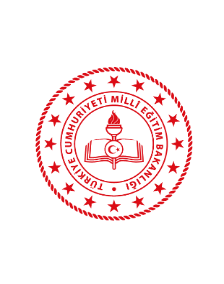 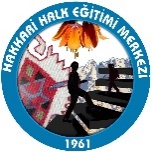 VELİ İZİN BELGESİ ve BAŞVURU FORMU    HAKKARİ HALK EĞİTİMİ MERKEZİ MÜDÜRLÜĞÜNEVelisi bulunduğum yukarıda açık kimliği yazılı öğrencinin,…………………………… Mahallesinde/Bölgesinde  ücretsiz olan ………………………. kursuna katılmasına izin veriyorum. Yukarıda kimlik bilgileri yer alan velisi bulunduğum oğlumun/kızımın kurumunuzca açılan tüm kurslara katılmasına izin veriyor. Sağlık yönünden beden eğitimi ve spor faaliyeti yapmasına engel bir durumunun bulunmadığını” belirtmekle birlikte kursun yapıldığı okula, sahaya, salona ve Hakkari/Merkezde  bulunan herhangi bir yere; (kurs yeri, turnuva yeri, müsabaka yeri vb.) faaliyetlere katılması durumunda faaliyetin gerçekleştirildiği yerlere geliş gidişlerindeki sorumluluğu üstleniyorum. Gereğini bilgilerinize arz ederim.									               									  …../…../20….  AÇIKLAMALAR:1- Bu izin belgesi, yukarıda belirtilen kursa katılacak olan öğrencinin anne ya da babasınca (annesi, babası yaşamıyorsa yasal velisince) 2 (iki) örnek doldurulup imzalanmıştır. Bir örneği velide saklanacak; bir örneği de kurs öğretmeni tarafından kurs başvurusu esnasında Halk Eğitime teslim edilecektir.  	2-  İzin Belgesi olmayan öğrenci ilgili kursa kesinlikle alınmayacaktır.   	3-  Gerçek dışı beyan ve imzanın sorumluluğu, belgeyi dolduranlara, imzalayana aittir. KURS YERİ GÜN VE SAATLERİÖĞRENCİNİNÖĞRENCİNİNÖĞRENCİNİNÖĞRENCİNİNAdı SoyadıDoğum Tarihi…../…./…...T.C. Kimlik NumarasıDoğum YeriCinsiyetiAna AdıSınıfıBaba AdıOkuluEv AdresiVelinin Cep NumarasıKURS BİLGİLERİKURS BİLGİLERİKurs AdıKurs Öğretmeninin Adı SoyadıKurs YeriKurs TürüÜCRETSİZ      Velisi (Adı Soyadı_- İmza)-YakınlığıKURS YERİKURS YERİKURS YERİSAATİGÜNLER PazartesiGÜNLER SalıGÜNLER ÇarşambaGÜNLER PerşembeGÜNLER CumaGÜNLER CumartesiGÜNLER Pazar